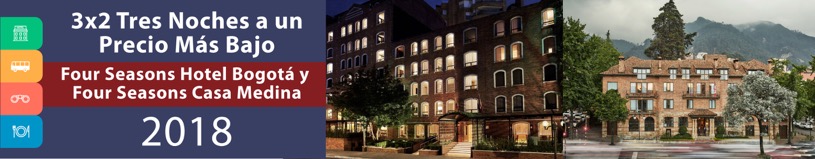 VIGENCIA: DEL 22 DE ENERO AL 16 DE DICIEMBRE DE 2018.
INCLUYE Traslados aeropuerto – hotel - aeropuerto en servicio privado Alojamiento 03 noches en Hotel seleccionado con promo 3x2 tercera noche a un precio más bajo. Alimentación desayuno full americano. Visita de la ciudad con Monserrate en servicio privado. 
APLICACIÓN Código del programa : PV-3BOG3X2FS-C1EP Tarifas comisionables Precios en dólares americanos por persona Vigencia del programa: 22 de enero al 16 de diciembre de 2018 Aplica suplemento por vuelos llegando en horarios nocturnos Tarifas aplican para mínimo 2 pasajeros viajando juntosSuplemento pasajero viajando solo US$99 por personaTarifas sujetas a disponibilidad y cambios sin previo aviso (Reservas se deben hacer con anticipación) 
NOTASNo incluye tiquetes aéreos, gastos y alimentación no descrita 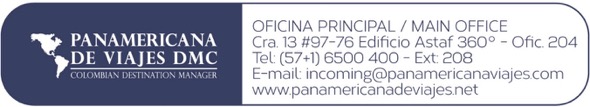 TARIFAS POR PERSONA / USD (Min 2 personas)TARIFAS POR PERSONA / USD (Min 2 personas)TARIFAS POR PERSONA / USD (Min 2 personas)TARIFAS POR PERSONA / USD (Min 2 personas)TARIFAS POR PERSONA / USD (Min 2 personas)TARIFAS POR PERSONA / USD (Min 2 personas)TARIFAS POR PERSONA / USD (Min 2 personas)TARIFAS POR PERSONA / USD (Min 2 personas)ESTADÍA ENTRE SEMANA  - NOCHES DE LUNES, MARTES, MIERCOLES Y JUEVES ESTADÍA ENTRE SEMANA  - NOCHES DE LUNES, MARTES, MIERCOLES Y JUEVES ESTADÍA ENTRE SEMANA  - NOCHES DE LUNES, MARTES, MIERCOLES Y JUEVES ESTADÍA ENTRE SEMANA  - NOCHES DE LUNES, MARTES, MIERCOLES Y JUEVES ESTADÍA ENTRE SEMANA  - NOCHES DE LUNES, MARTES, MIERCOLES Y JUEVES ESTADÍA ENTRE SEMANA  - NOCHES DE LUNES, MARTES, MIERCOLES Y JUEVES ESTADÍA ENTRE SEMANA  - NOCHES DE LUNES, MARTES, MIERCOLES Y JUEVES ESTADÍA ENTRE SEMANA  - NOCHES DE LUNES, MARTES, MIERCOLES Y JUEVES HOTELES HOTELES ACOMODACIÓN ACOMODACIÓN ACOMODACIÓN ACOMODACIÓN ACOMODACIÓN ACOMODACIÓN FOUR SEASONS HOTEL BOGOTÁ FOUR SEASONS HOTEL CASA MEDINA SGLDBLDBLTPLTPLCHDHab. DeluxeHab. Premier 1.278699699N/AN/A119Hab. Grand PremierHab. Grand Premier1.355738738624624119Hab. Executive SuiteHab. Executive Suite1.623871871713713119Hab. One Bedroom SuiteHab. One Bedroom Suite2.1031.1111.111N/AN/A119ESTADÍA FIN DE SEMANA  - NOCHES DE VIERNES , SABADO Y DOMINGO ESTADÍA FIN DE SEMANA  - NOCHES DE VIERNES , SABADO Y DOMINGO ESTADÍA FIN DE SEMANA  - NOCHES DE VIERNES , SABADO Y DOMINGO ESTADÍA FIN DE SEMANA  - NOCHES DE VIERNES , SABADO Y DOMINGO ESTADÍA FIN DE SEMANA  - NOCHES DE VIERNES , SABADO Y DOMINGO ESTADÍA FIN DE SEMANA  - NOCHES DE VIERNES , SABADO Y DOMINGO ESTADÍA FIN DE SEMANA  - NOCHES DE VIERNES , SABADO Y DOMINGO ESTADÍA FIN DE SEMANA  - NOCHES DE VIERNES , SABADO Y DOMINGO FOUR SEASONS HOTEL BOGOTÁ FOUR SEASONS HOTEL CASA MEDINA SGLSGLDBLDBLTPLCHDHab. DeluxeHab. Premier 850850485485N/A119Hab. Grand PremierHab. Grand Premier930930525525483119Hab. Executive SuiteHab. Executive Suite1.1981.198659659571119Hab. One Bedroom SuiteHab. One Bedroom Suite1.6781.678899899N/A119